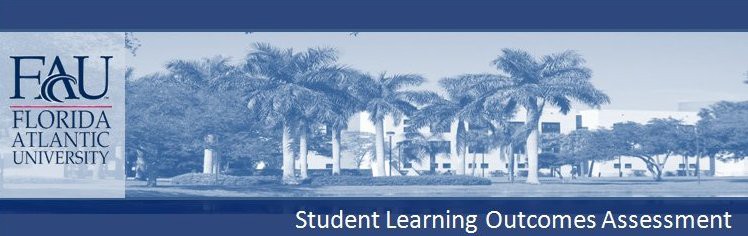 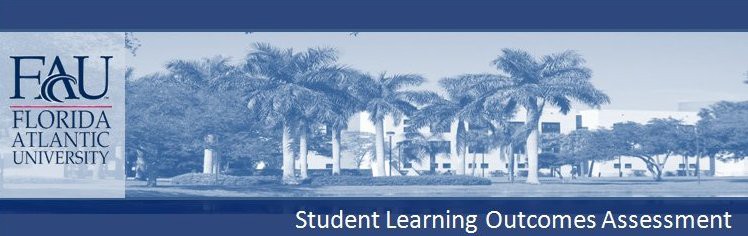 Please use this as a TEMPLATE for creating SLOA PLEASE Keep the Fonts as it is in the same color & size Please just modified the content changing the B.A. Learning at FAU to the Degree name in the HEADING adding in your College.Please print the final SLOA WORD.Doc to as PDF for which is ready to be loaded to the IEA web site as a PDF. IEA will only post the SLOA as a PDF.ALL DEGREES of like names should be in ONE PDF with BA_BS_MA_MS_PHD and Please follow this naming convention so we keep the IEA web site clean. Thanks so much and all the final SLOA PDF can be e-mail to mgoodlin@fau.edu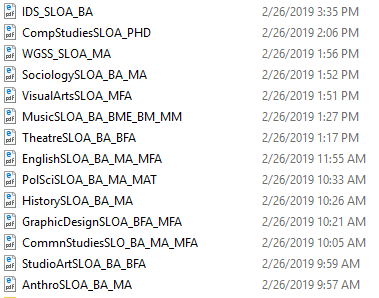 CONTENT KNOWLEDGE (Declarative Knowledge): Students will demonstrate knowledge of the major conceptsAssessment of students will be based on demonstration of satisfactoryCOMMUNICATION (Written Communication): Students will demonstrate the ability to communicate   Assessment of students will be based on demonstration of satisfactoryCONTENT KNOWLEDGE (Declarative Knowledge): Students demonstrate knowledge of the major vocabulary, concepts, theories, and arguments associated with a research question or topic.Assessment of students will be based on demonstration of satisfactory CONTENT KNOWLEDGE (Research Skills): Students will demonstrate the ability to apply basic data collection strategies and methodologies to Assessment of students will be based on demonstration of satisfactory CRITICAL THINKING (Analytical Skills): Students will demonstrate the ability to conduct library or field‐based research on an anthropological topic that demonstrates critical, analytical (qualitative and/or quantitative), or technical skills.Assessment of students will be based on demonstration of satisfactory 